ZAPRASZAMY !!!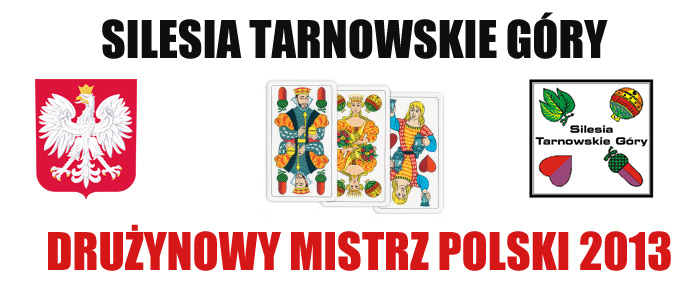 